ŽUPANIJA VARAŽDINSKA				                     	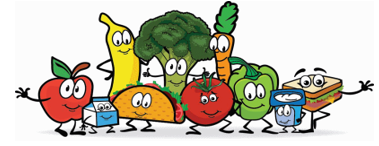 OPĆINA TRNOVEC BARTOLOVEČKIOSNOVNA ŠKOLA TRNOVECU Trnovcu, 30.travnja 2022.g.	JELOVNIK ZA MJESEC SVIBANJ – 2022.Cijena školske kuhinje za mjesec svibanj iznosi 126,00 kn ( 21 dan x 6,00 kn).PS: U slučaju potrebe kuharica zadržava pravo promjene jelovnika.Ravnateljica: Radmila SačićDANDATUMOBROKPonedjeljak     2. 5. 2022.HOT – DOGUtorak     3. 5. 2022.FINO VARIVO SA SVINJETINOM, CRNI KRUHSrijeda     4. 5. 2022.SIRNI NAMAZ, INTEGRALNI KRUH, ČOKOLADNO MLIJEKOČetvrtak     5. 5. 2022.PLJESKAVICA U LEPINJI, JABUKAPetak     6. 5. 2022.ĐAČKI SENDVIČPonedjeljak     9. 5. 2022.MUSLI S MLIJEKOM, KLIPIĆUtorak   10. 5. 2022.GRAH VARIVO S KOBASICAMA, CRNI KRUHSrijeda   11. 5. 2022.CROASANT SA ČOKOLADOM, MLIJEKOČetvrtak   12. 5. 2022.PILEĆI FRITESI, SEZONSKA SALATAPetak   13. 5. 2022.PEREC, JOGURTPonedjeljak   16. 5. 2022.PAŠTETA, ČAJ S MEDOM I LIMUNOM, RAŽENI KRUHUtorak   17. 5. 2022.MLJEVENO MESO, INTEGRALNA TJESTENINASrijeda   18. 5. 2022.ŠKOLSKI SENDVIČČetvrtak   19. 5. 2022.RIŽOTO S PURETINOM, CRNI KRUHPetak   20. 5. 2022.PIZZA CALZONE, CEDEVITAPonedjeljak   23. 5. 2022.NAMAZ OD LJEŠNJAKA, MLIJEKO, RAŽENI KRUHUtorak   24. 5. 2022.HRENOVKA, CRNI KRUH, SENF, BANANASrijeda   25. 5. 2022.KUKURUZNI PRSTIĆI, VOĆNI JOGURTČetvrtak   26. 5. 2022.ŠARENA SALATA S JUNETINOM, CRNI KRUHPetak   27. 5. 2022.ZDRAVI SENDVIČ, SOKPonedjeljak   30. 5. 2022.DAN DRŽAVNOSTIUtorak   31. 5. 2022.ČOKOLINO, INTEGRALNA KIFLA